CIRCULAR 004ABRIL 29 DE 2030Reciban un afectuoso saludo de Paz y Bien en el Señor Jesús.Respetados profesores, por medio de esta circular, estoy presentando a ustedes, el orden del día para la Reunión del día lunes 4 de mayo de 2020.REUNION CONSEJO ACADÉMICO 2020ACTA N° ____FECHA: 		lunes 4 de mayo de 2020HORA:  		07.30 a.m.LUGAR:		Reunión Virtual MODERADOR:	Profe MarthaORDEN DEL DÍAOración – Reflexión a cargo de los docentes Edgar y Martha CeciliaLlamado a lista y verificación del quórumLectura y aprobación dos actas anterioresInforme por cada docente sobre: profe este informe le sirve para el diario de campo.¿Cuántos alumnos están participando por medio de WhatsApp y/o otras redes sociales (bien sea que estén ellos o los acudientes)? ¿Cuántos alumnos están haciendo devolución de las tareas y/o talleres y/o evaluaciones?¿Con cuántas familias y alumnos están haciendo video llamadas por cualquier aplicación que permita conectarse con más de cuatro familias y/o alumnos?¿Con cuántos alumnos y/o padres de familia solamente pueden comunicarse por medio del celular?¿Con cuántos alumnos y/o padres de familia está haciendo asesoría por medios virtuales?¿Cuántos alumnos están haciendo uso del correo electrónico?¿Con cuántos alumnos definitivamente ustedes no tienen contacto ni telefónico, ni por celular ni por medio de redes sociales? En este caso, los profes de bachillerato deben hacer claridad en sus áreas.*Otros…* ¿cómo se ha sentido usted profe durante estas dos semanas? ¿Cuáles cree que han sido los pros y cuáles los contras?¿Los profes que están trabajando con Fotocopias, ha dado resultado? ¿Están respondiendo los padres de familia con las actividades que allí se piden?Paquete que ofrece MASTER2000Actividades en la Página InstitucionalPlaneaciónDiario de CampoCalificacionesObservadorAsuntos VariosLevantar la SesiónCordial y atento saludo,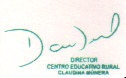 DAVIDANIEL RESTREPO VELÁSQUEZ70042918DirectorCENTRO EDUCATIVO RURAL CLAUDINA MÚNERA3225268240